গণপ্রজাতন্ত্রী বাংলাদেশ সরকারস্থানীয় সরকার, পল্লী উন্নয়ন ও সমবায় মন্ত্রণালয়উপজেলা সমবায় কার্যালয়শেরপুর, বগুড়া।www.cooperative.sherpur.bogra.gov.bdস্মারক নং- ৪৭.৬১.১০৮৮.০০০.০৫.০২০.১৮/47		            বিষয়ঃ ২০২০-২০২১ অর্থ বছরের  বার্ষিক কর্মসম্পাদন চুক্তিবাস্তবায়নের টিম গঠন প্রসংগে।সূত্র   : জেলা সমবায় অফিসার  বগুড়া মহোদয়ের নির্দেশনা মোতাবেক।	উপর্যুক্ত বিষয় ও সূত্রের প্রেক্ষিতে এ উপজেলার ২০২০-২০২১ অর্থ বছরের বার্ষিক কর্মসম্পাদন চুক্তি বাস্তবায়নের টিম গঠন নির্দেশনা মোতাবেক নিম্নরুপভাবে APA বাস্তবায়ন টিম গঠন করা হলো।গঠিত টিমকে বার্ষিক কর্মসম্পাদন চুক্তি বাস্তবায়নে নির্দেশিকা মোতাবেক এ দপ্তরে ২০১৯-২০২০ অর্থ বছরের বার্ষিক কর্মসম্পাদন চুক্তির যাবতীয় কার্যাদি সম্পাদনের জন্য বলা হলো।বিতরন১। মোঃ,সাদেকউজ্জামান সহকারি পরিদর্শক, উপজেলা সমবায় অফিস, শেরপুর, বগুড়া।২। প্রতিভা রানী সরকার, সহকারি পরিদর্শক, উপজেলা সমবায় অফিস, শেরপুর, বগুড়া।৩। মোঃ হুমায়ুন কবির, অফিস সহকারি কাম কম্পিউটার অপারেটর, উপজেলা সমবায় অফিস, শেরপুর, বগুড়া।স্মারক নং- ৪৭.৬১.১০৮৮.০০০.০৫.০২০.১৮/৪৭			 সদয় অবগতি ও কার্যার্থে প্রেরন করা হলোঃ-১। জেলা সমবায় অফিসার বগুড়া।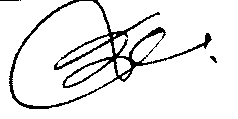 ২। অফিস কপি।ক্রঃ নংনাম ও পদবীটিম পদবী১মোঃ সাদেকউজ্জামান, সহকারি পরিদর্শক, উপজেলা সমবায় অফিস, শেরপুর, বগুড়া।টিম লিডার২প্রতিভা রানী সরকার, সহকারি পরিদর্শক, শেরপুর, বগুড়া।ফোকাল পয়েন্ট৩মোঃ হুমায়ুন কবির, অফিস সহকারি কাম কম্পিউটার অপারেটর, উপজেলা সমবায় অফিস, শেরপুর, বগুড়া।সদস্য